Mein Zimmer- Mój pokój   11.05.-15.05.2020Zacznijmy od rozgrzewki. Przyomnijcie sobie liczby. Obejrzyjcie proszę fimik, który znajduje się w linku:https://www.youtube.com/watch?v=REcF5tVh0HQNa ilustracjach znajdują się nazwy mebli i sprzętów. W nawiasie zapisałam jak wymawia się dane słowo, jeżeli brzmi ono inaczej w wymowie. Można słowa wydrukować lub też przepisać. Następnie proszę o skopiowanie podanego linku i wykonanie ćwiczeń on-line.https://nauka.edumaster.pl/workbooks/120621?ref=http://platforma.edumaster.pl/szkola-podstawowa/jezyk-niemiecki-szkola-podstawowa-klasy-1-3#section/121961https://nauka.edumaster.pl/workbooks/120621?ref=http://platforma.edumaster.pl/szkola-podstawowa/jezyk-niemiecki-szkola-podstawowa-klasy-1-3#section/121956das Bett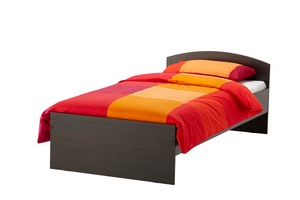 der Computer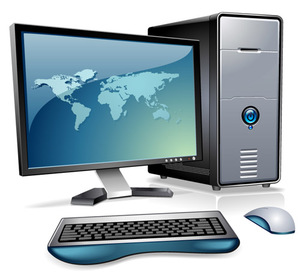 der Fernseher (fernzejer)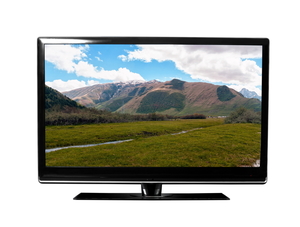 die Lampe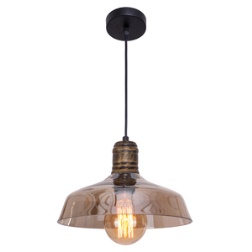 das Regal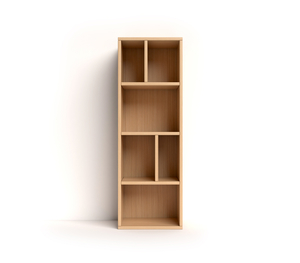 der Schrank (szrank)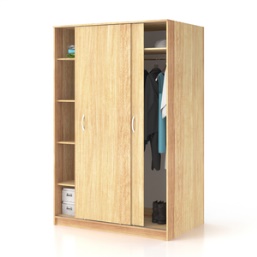 der Schreibtisch (szrajbtisz)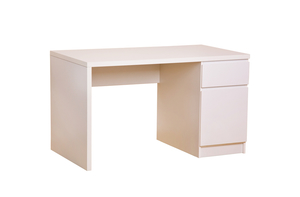 der Sessel (zesel)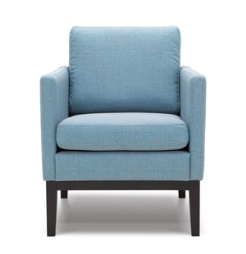 der Stuhl  (sztul)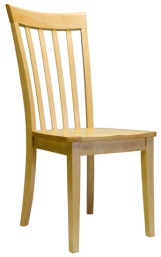 der Teppich (tepiś)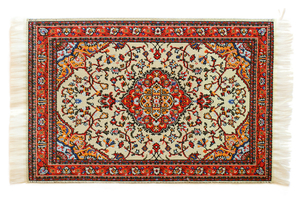 